ЧЕРКАСЬКА ОБЛАСНА РАДАР І Ш Е Н Н Я11.09.2020 										№ 38-22/VIIПро клопотання щодо присудженняПремії Верховної Ради УкраїниВідповідно до статті 43 Закону України "Про місцеве самоврядування
в Україні", Постанови Верховної Ради України від 22.05.2003 № 840-IV
"Про Премію Верховної Ради України за внесок молоді у розвиток парламентаризму, місцевого самоврядування", обласна рада в и р і ш и л а:клопотати перед Комітетом Верховної Ради України з питань молоді
і спорту про внесення подання до Верховної Ради України щодо присудження Премії Верховної Ради України за внесок молоді у розвиток парламентаризму, місцевого самоврядування за вагомий внесок у розбудову молодіжної політики області та залучення молоді до соціально активної діяльностіГолова									А. ПІДГОРНИЙВЕРЧИКУАртему Павловичу–члену міської молодіжної громадської організації "Центр розвитку молоді".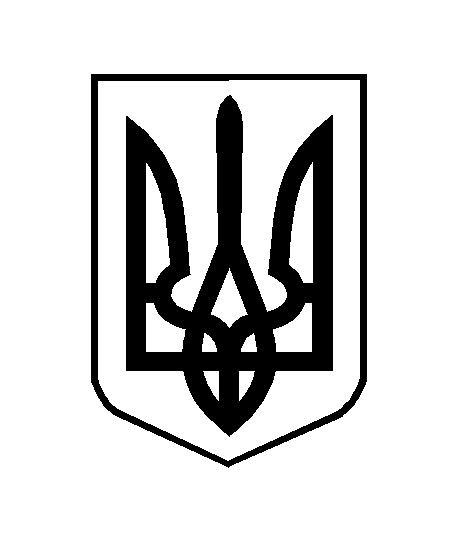 